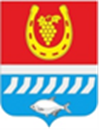 СОБРАНИЕ ДЕПУТАТОВ ЦИМЛЯНСКОГО РАЙОНАРЕШЕНИЕВ соответствии со 14 Регламента Собрания депутатов Цимлянского района, Собрание депутатов Цимлянского районаРЕШИЛО:1. Избрать депутатов Собрания депутатов Цимлянского района:Константинову Елизавету Петровну – заместителем председателя постоянной мандатной комиссии;Попову Зинаиду Семеновну – заместителем председателя постоянной комиссии по жилищно-коммунальному хозяйству и дорожному комплексу (по промышленности и строительству);Антипова Сергея Анатольевича – заместителем председателя постоянной комиссии по экономической политике, предпринимательству и инвестициям (по экономической политике);Хухлаева Сергея Леонидовича – заместителем председателя постоянной комиссии по аграрной политике, продовольствию и природопользованию (по аграрной политике);Гнилорыбову Елену Александровну – заместителем председателя постоянной комиссии по социальной, информационной и молодежной политике, связям с политическими партиями, религиозными и общественными объединениями, труду и защите прав граждан (социальной политике);Белянко Евгения Петровича – заместителем председателя постоянной комиссии по бюджету, налогам и собственности.2. Настоящее решение вступает в силу со дня его принятияПредседатель Собрания депутатов -глава Цимлянского района                                                          Л.П. Перфилова13.10.2021№ 5г. ЦимлянскОб избрании заместителей председателей постоянных комиссий Собрания депутатов Цимлянского района